Annika Hoffmann 8a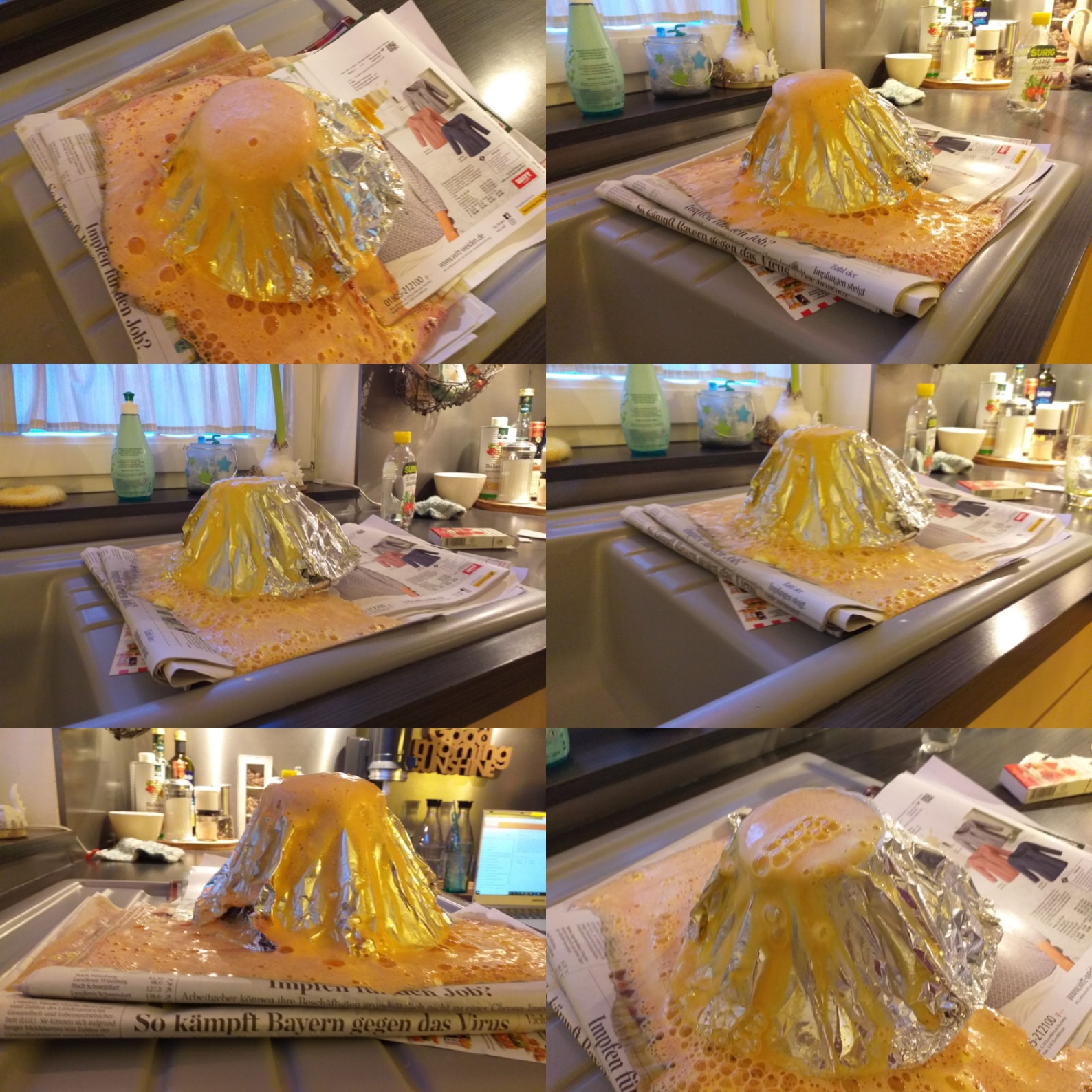 Celine Jänsch 8a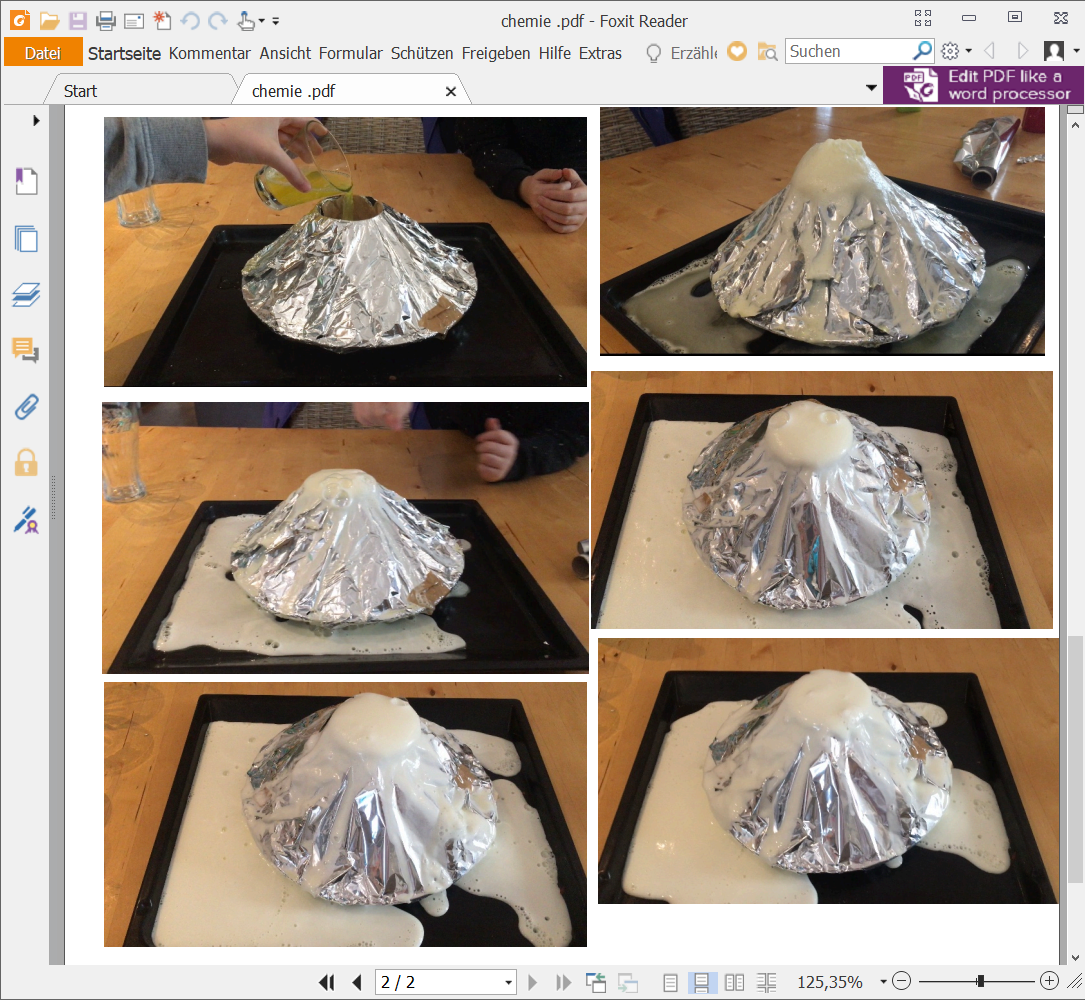  8a Liam Heining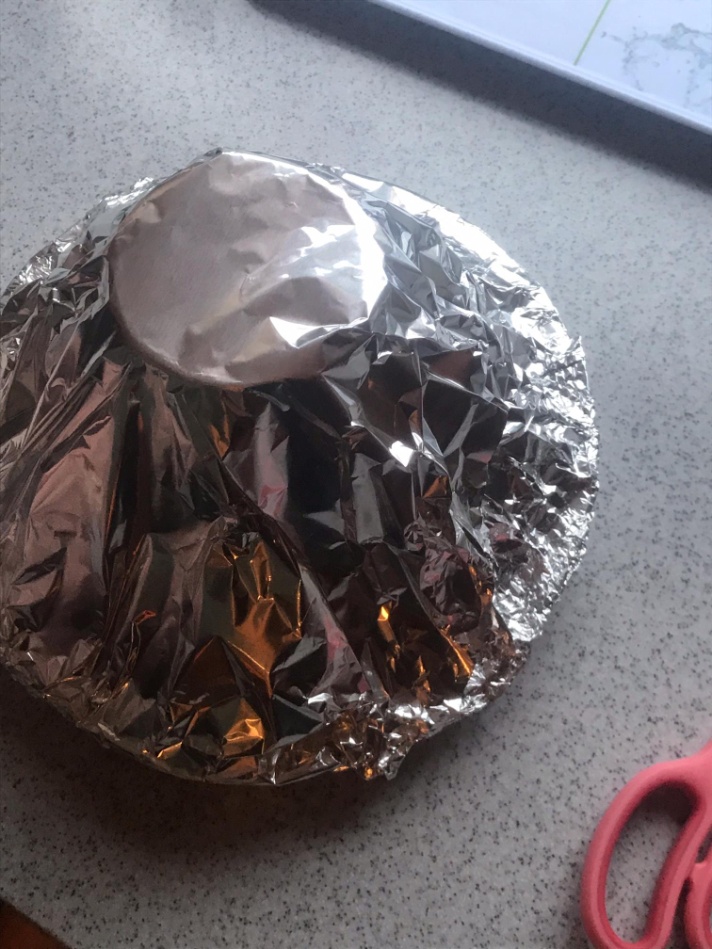 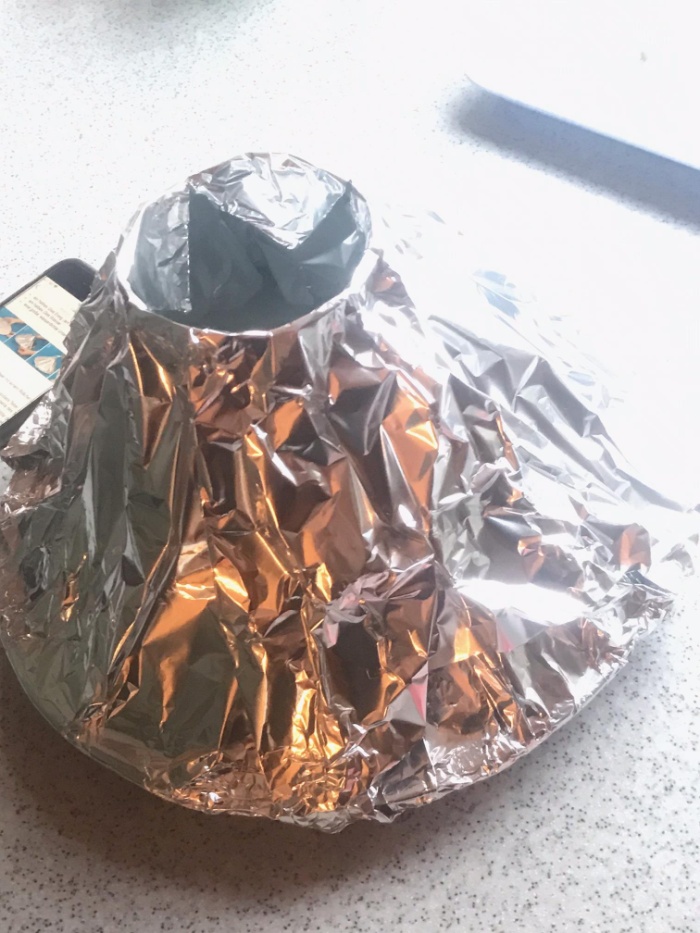 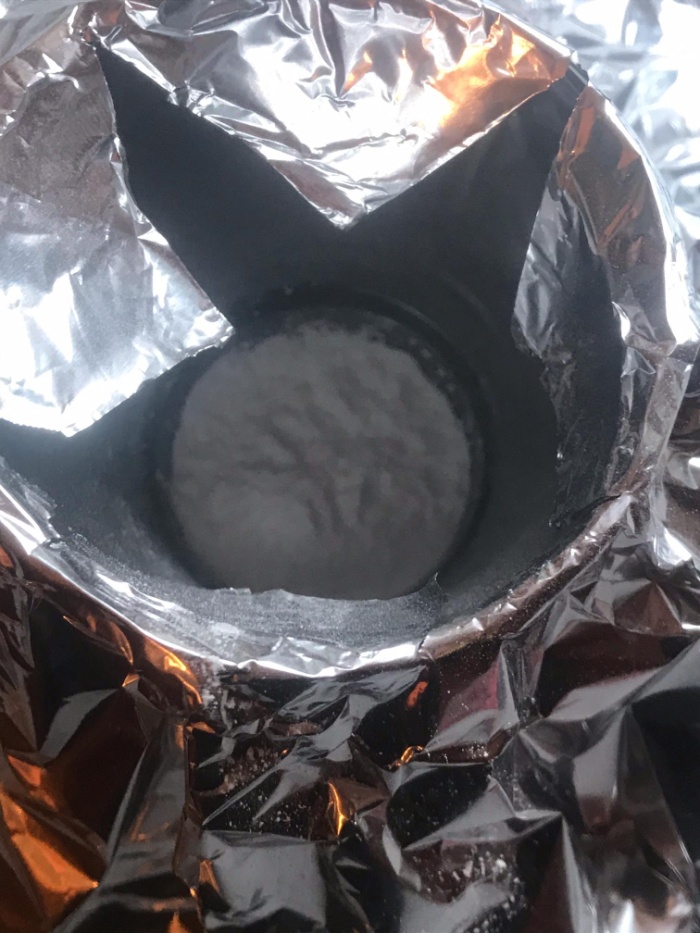 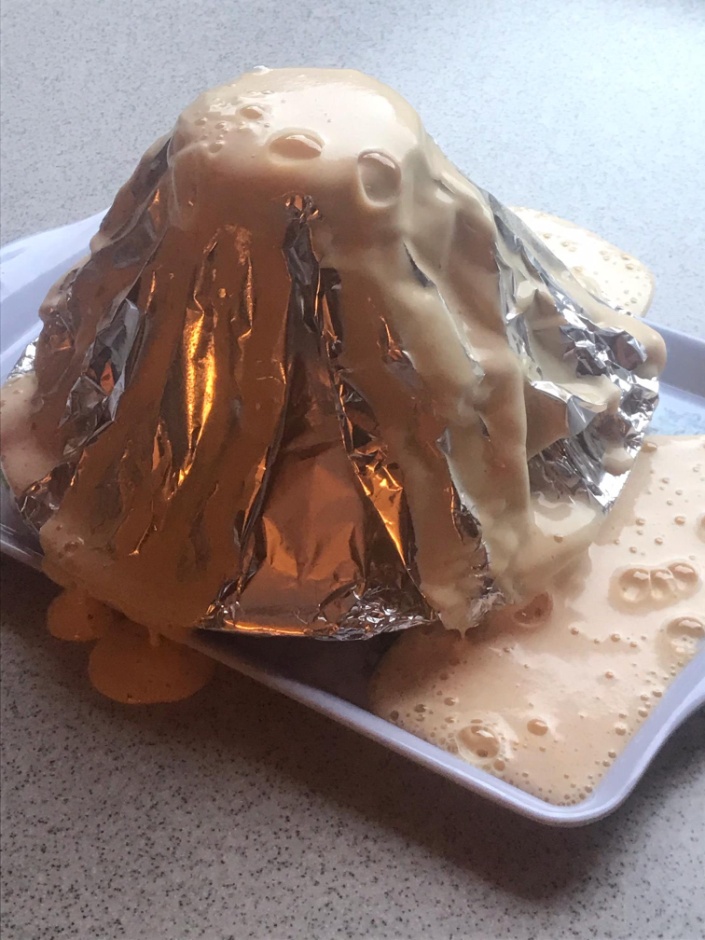 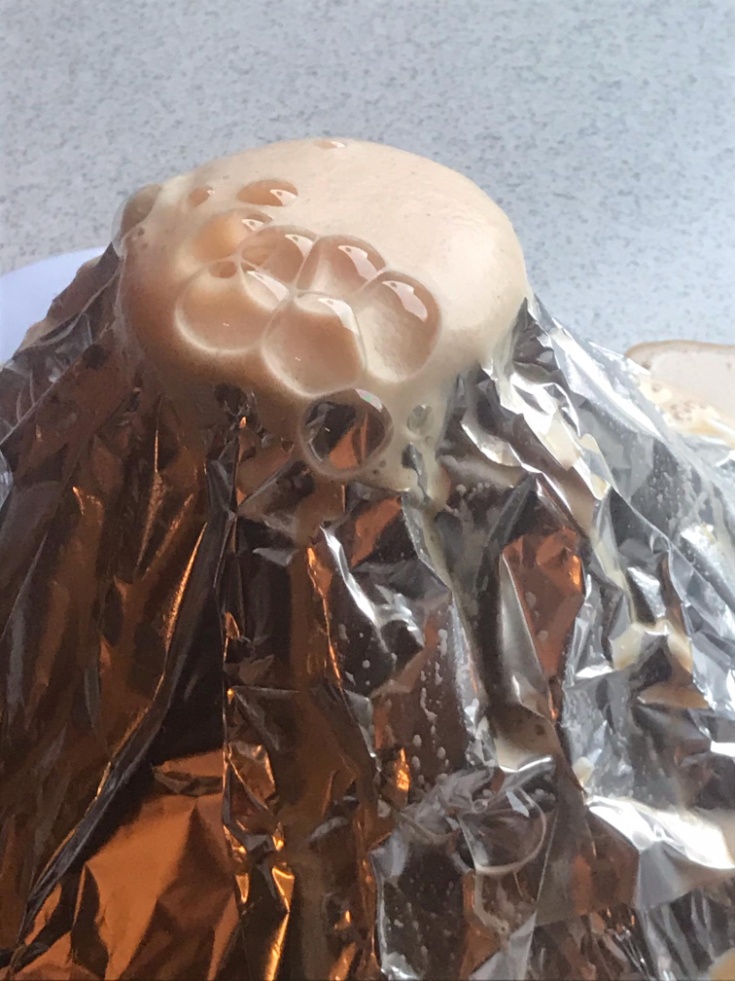 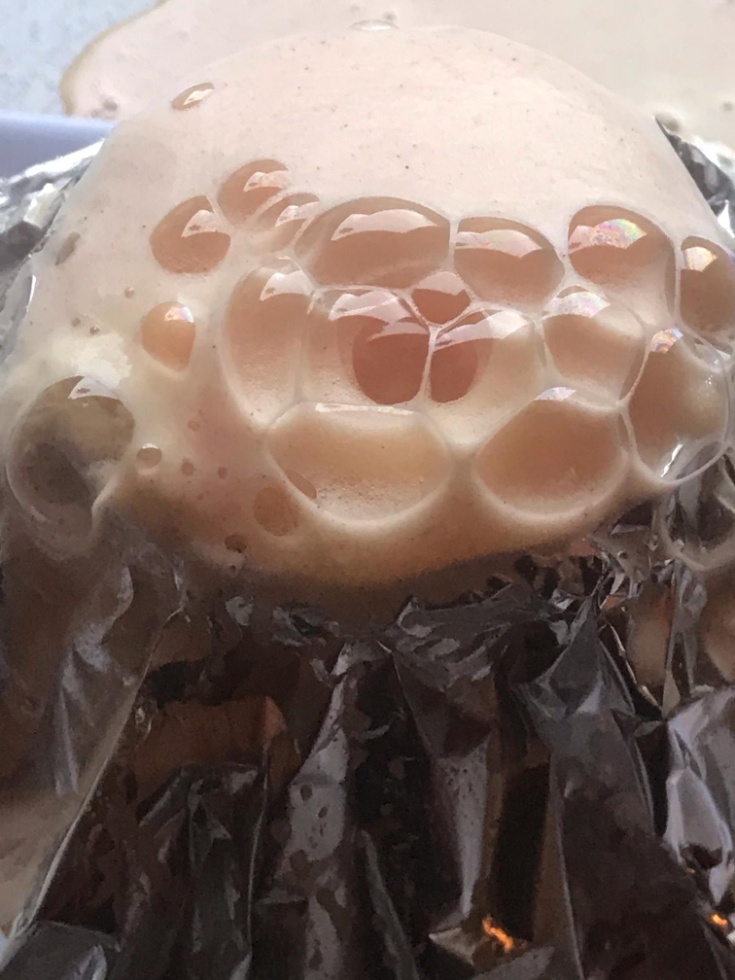 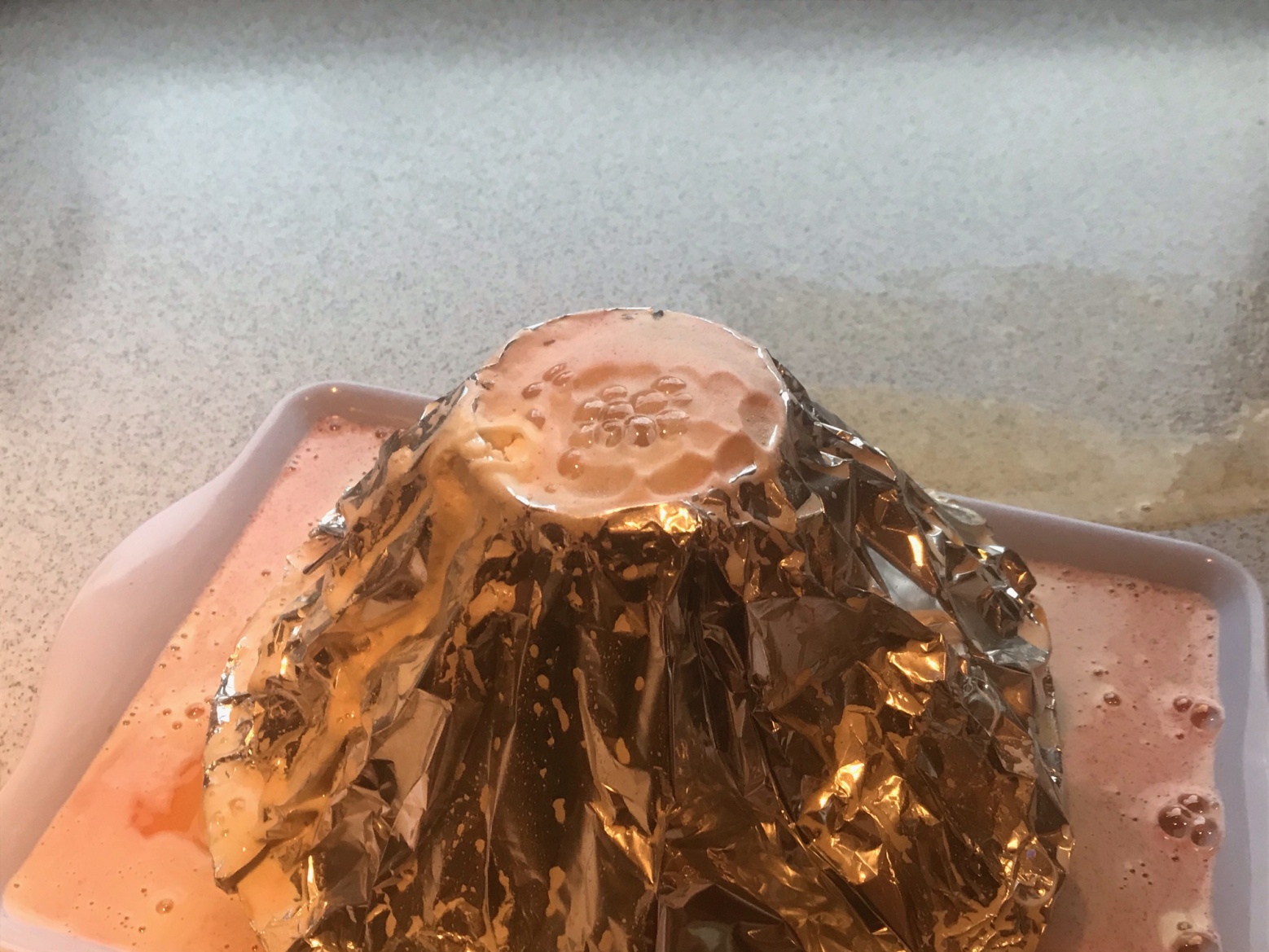 Baum Antonia 8b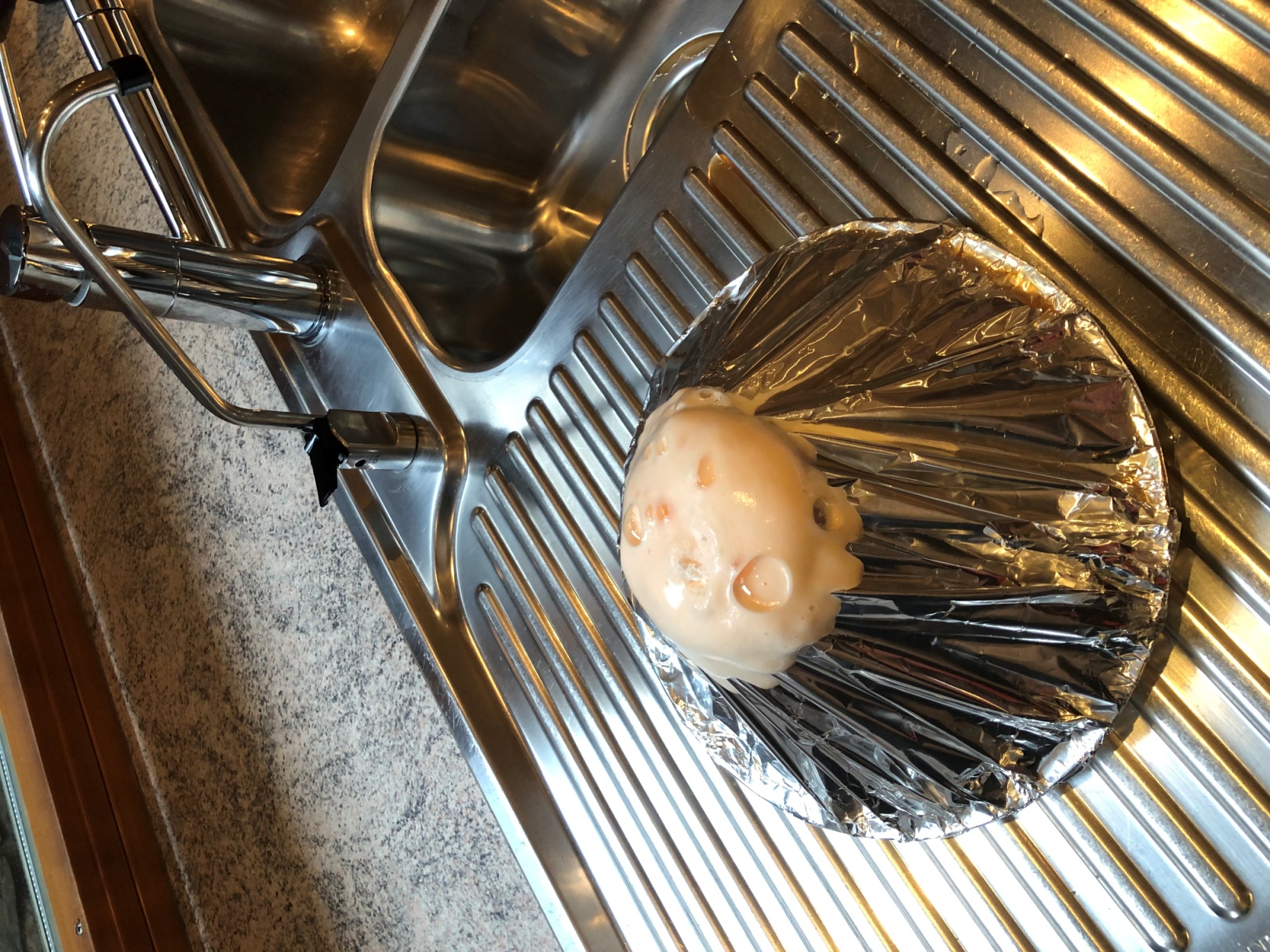 Franz Lisa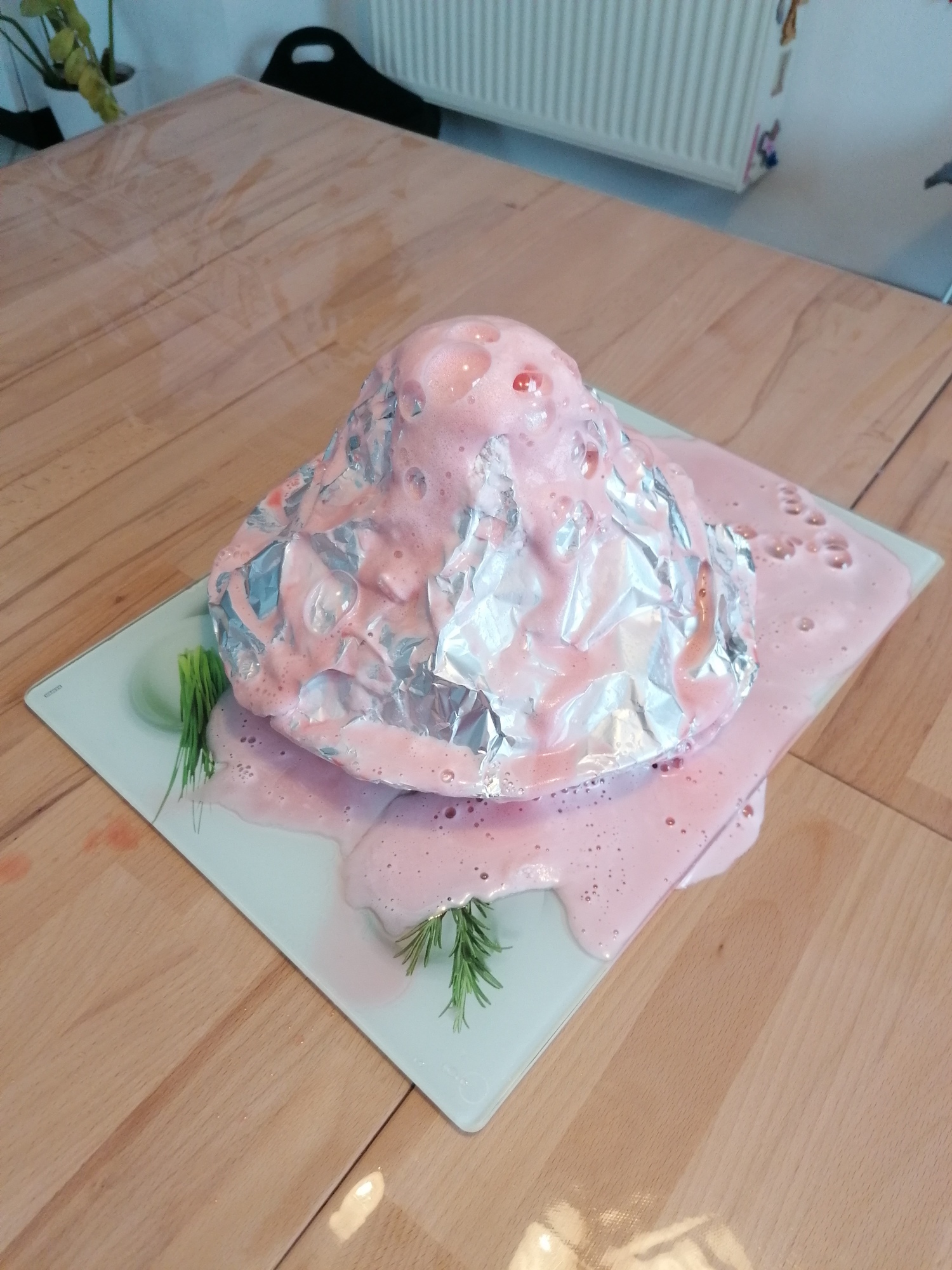 Cara Peschke 8b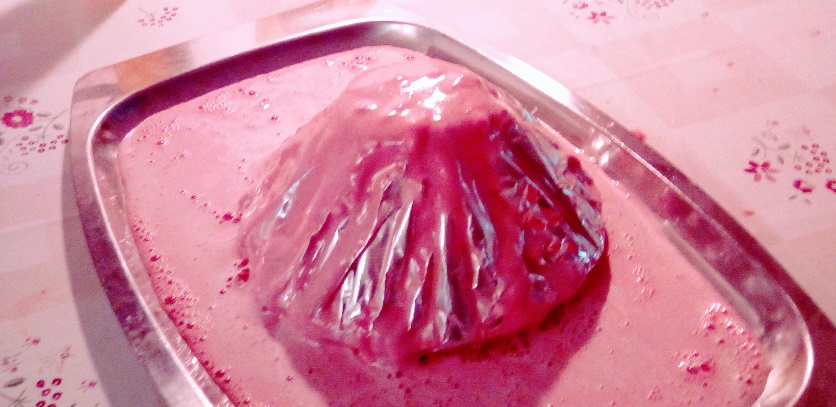 Daniela Kwuida 8b